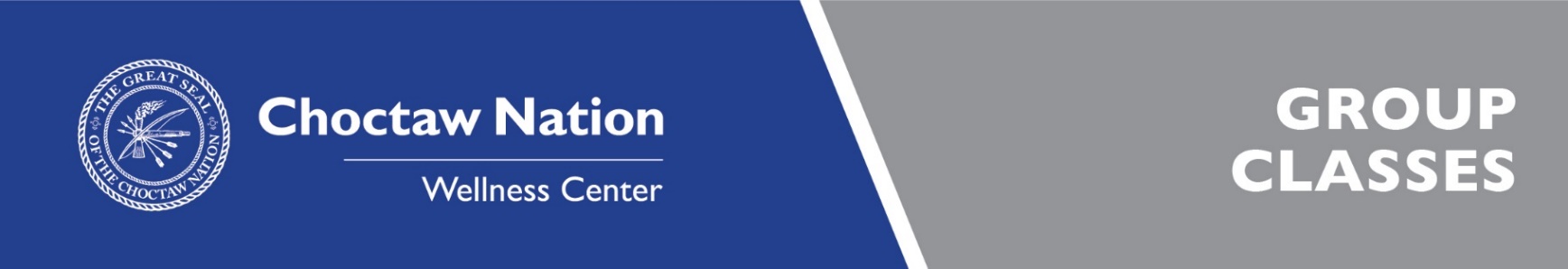 .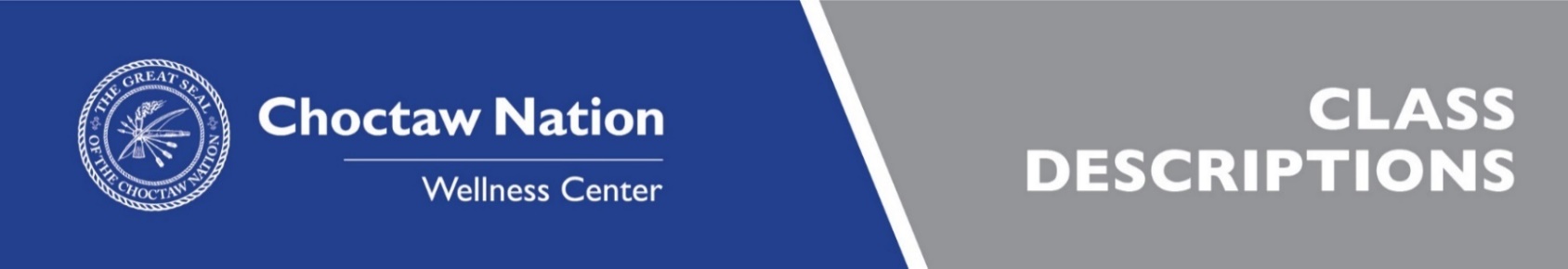 TimeMondayTuesdayWednesdayThursdayFriday8:00-9:00amCrossFit(Justin Black)CrossFitJustin BlackCrossFitJustin BlackCrossFitJustin BlackCrossFitJustin Black9:30am-NoonSENIORVOLLEYBALL(Justin Black)SENIORVOLLEYBALL(Justin Black)10:00-11:00amFunctional FitnessFor Seniors(Justin Black)Functional FitnessFor Seniors(Justin Black)Functional FitnessFor Seniors(Justin Black)Noon-1:00pmCrossFit(Cassie Tisho)CrossFitCassie Tisho)CrossFit(Cassie Tisho)CrossFit(Cassie Tisho)CrossFit(Cassie Tisho)Noon-1:00pmCrossFit(Cassie Tisho)CrossFitCassie Tisho)CrossFit(Cassie Tisho)CrossFit(Cassie Tisho)1:00-2:00pmCrossFit(Cassie Tisho)CrossFit(Cassie Tisho)CrossFit(Cassie Tisho)CrossFit(Cassie Tisho)CrossFit(Cassie Tisho)6:00-7:00pmCrossFit(Cassie Tisho)CrossFit(Cassie Tisho)CrossFit(Cassie Tisho)CrossFit(Cassie Tisho)CrossFit(Cassie Tisho)